Beetroot salad- a five minute recipeIngredients:1 beetroot1 teaspoon of horse reddishA bit  of salt2-3 teaspoons of sauer creamlemonInstructions :Boil the beetroot in the skin till it is softPeel the beetrootGrate itAdd one or two spoons of horse reddish / can be from the jar/Mix with two spoons of sauer creamAdd a bit od salt and a few drops of lemon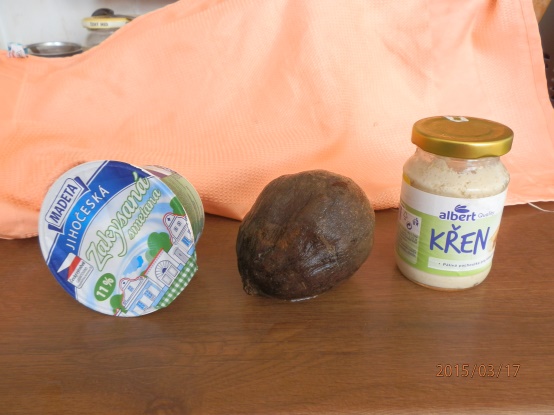 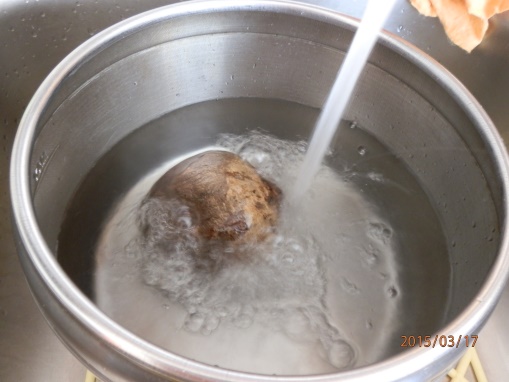 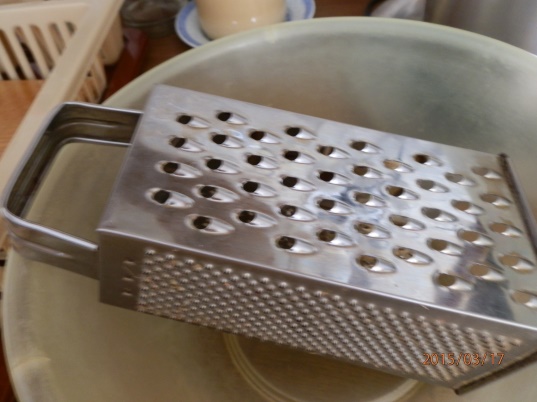 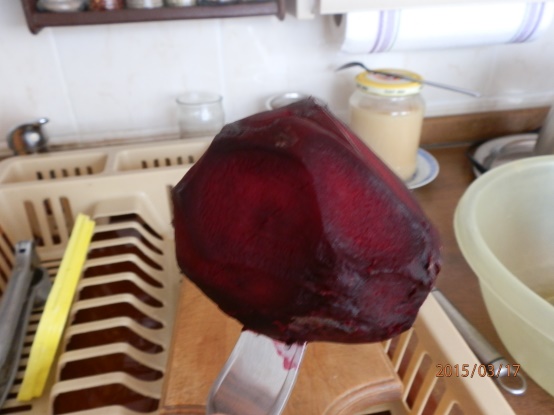 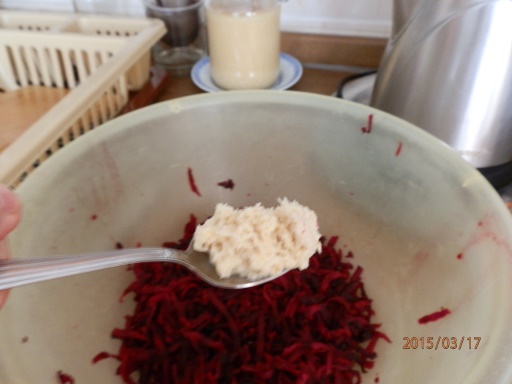 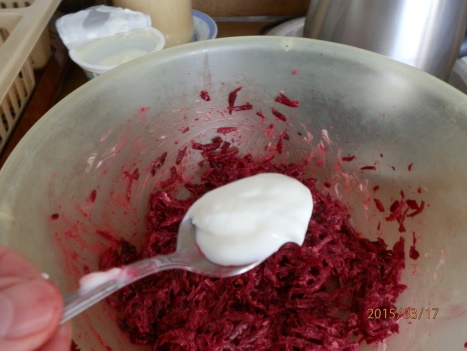 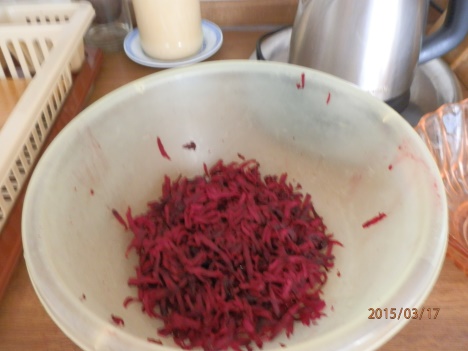 